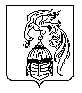 Отдел образования администрации Южского муниципального района155630, Южа, ул. Пушкина, 5 fax 2-21-50, e-mail–  rono@rambler.ruПриказот    2022г.   № «О проведении муниципального этапа областного конкурса изобразительного искусства, посвященного 350-летию со дня рождения Петра I «Петр Великий – один есть целая история»     В целях выявления и поддержки талантливых и одаренных детей в области изобразительного искусства и повышения интереса к изучению отечественной истории приказываю:	1.Провести муниципальный этап областного конкурса изобразительного искусства, посвященного 350-летию со дня рождения Петра I «Петр Великий – один есть целая история» с 28 февраля по 31 марта  2022 года.2.Утвердить положение о муниципальном этапе  областного конкурса изобразительного искусства, посвященного 350-летию со дня рождения Петра I «Петр Великий – один есть целая история» (прилагается).3.Руководителям  образовательных  учреждений:-обеспечить участие обучающихся в муниципальном этапе областного конкурса изобразительного искусства, посвященного 350-летию со дня рождения Петра I «Петр Великий – один есть целая история»; -представить конкурсные работы до 31  марта 2022 года в МБУДО «Детско-юношеский центр».4.Директору МБУДО «Детско-юношеский центр»  (Медведева Ю.В.):-организовать мероприятия по проведению муниципального этапа областного конкурса изобразительного искусства, посвященного 350-летию со дня рождения Петра I «Петр Великий – один есть целая история».5.Возложить контроль за исполнением настоящего приказа на главного         специалиста Южского отдела образования Потехину Н.Н.Начальник  Отдела образования                  администрации Южскогомуниципального района                                         Е.В.Бесшапошникова   П О Л О Ж Е Н И ЕО проведении муниципального этапа областного конкурса детского изобразительного искусства, посвящённом 350-летию со дня рождения Петра I«Пётр Великий – один есть целая история»1.Общие положенияНастоящее Положение регламентирует статус и порядок проведения муниципального этапа областного конкурса изобразительного искусства, посвящённого 350-летию со дня рождения Петра I «Пётр Великий – один есть целая история» (далее – Конкурс).Цели и задачи Конкурса:выявление и поддержка талантливых и одаренных детей и подростков и их педагогов в области изобразительного искусства;повышение интереса к изучению отечественной истории;воспитание личности ребенка через приобщение к миру духовных ценностей;воспитание ответственного отношения к историческому и культурному наследию.2.Участники КонкурсаК участию в Конкурсе приглашаются обучающиеся общеобразовательных организаций и организаций дополнительного образования. Конкурс проводится в трёх возрастных группах:первая возрастная группа - от 8 до 10 лет,вторая возрастная группа - от 11 до 13 лет,третья возрастная группа - от 14 до 17 лет.3. Руководство Конкурсом3.1. Общее руководство подготовкой и проведением Конкурса осуществляет Оргкомитет (приложение 1).3.2. Оргкомитет обеспечивает непосредственное проведение Конкурса, осуществляет прием конкурсных работ, формирует состав жюри, подготавливает и обрабатывает документацию Конкурса.Жюри Конкурса:оценивает конкурсные работы, согласно критериям оценки работ;определяет кандидатуры победителей и призёров в каждой возрастной группе;оформляет протоколы работы жюри и итоговые протоколы;представляет протокол и список победителей в Оргкомитет.4.Порядок проведения КонкурсаКонкурс проводится – февраль-март 2022 г.;	Приём работ на муниципальный  этап проводится до 31 марта 2022 года по адресу: 1555630, г. Южа, ул. Советская, д. 15. Работы принимаются по прилагаемой заявке от образовательных организаций (приложение 2). Вместе с работами должны быть предоставлены согласия на обработку персональных данных на каждого участника (приложение 3). 5. Порядок оформления и предоставления работ	5.1. Работы должны быть выполнены на листе бумаги в формате А3 (30x42см) без рамки (паспарту). 	5.2. Участники предоставляют 1 работу (по одной выбранной номинации) на заданные темы:«Портрет Петра I»«Северная столица» (городской пейзаж, архитектура Санкт-Петербурга; «Реформы Петра I»;«Петровские баталии». 5.3. На обратной стороне каждого рисунка указываются следующие данные (печатными буквами): Работы, на которых реквизиты участника Конкурса написаны на лицевой стороне, к Конкурсу не допускаются.   5.4 Участие в Конкурсе осуществляется на безвозмездной основе. Конкурсные работы не возвращаются, не оплачиваются и не рецензируются.6. Подведение итоговЖюри Конкурса подводят итоги и определяют победителей и призеров в трёх возрастных группах.Критерии оценки конкурсных работ (по 5-бальной шкале):соответствие тематике конкурса;мастерство исполнения;композиция;колорит рисунка;раскрытие сюжета.Решения жюри принимаются на основе оценки представленных работ.Работы, не соответствующие тематике и задачам Конкурса, не рассматриваются. Победители и призеры награждаются дипломами Отдела образования администрации Южского муниципального района. Контактная информация:  тел: 8 (49347) 2-12-72. Приложение 1 к положениюО проведении муниципального                                                                                               этапа областного конкурса детского изобразительного искусства «Пётр Великий – один есть целая история»СОСТАВОргкомитета муниципального этапа областного конкурса детского изобразительного искусства,посвящённого 350-летию со дня рождения Петра I «Пётр Великий – один есть целая история» Потехина Наталья Николаевна, главный специалист Южского Отдела образования;Медведева Юлия Викторовна, директор МБУДО «ДЮЦ».Данковцева Елена Сергеевна, старший методист МБУДО «ДЮЦ»;Стеклова Ольга Валентиновна, методист МБУДО «ДЮЦ».Приложение 2 к положениюО проведении муниципального                                                                                               этапа областного конкурса детского изобразительного искусства «Пётр Великий – один есть целая история»ЗАЯВКАна участие в муниципальном этапе областного конкурса детского изобразительного искусства «Пётр Великий – один есть целая история»от_________________________________________________(ОО)Руководитель ОО                      ___________________/_____________________Подпись				Ф.И.О.Приложение 3 к положениюО проведении муниципального                                                                                               этапа областного конкурса детского изобразительного искусства «Пётр Великий – один есть целая история»Согласие родителя (законного представителя)на сбор, хранение, использование, распространение (передачу) и публикацию персональных данных своего несовершеннолетнего ребенкаЯ, __________________________________________________________________________________,(фамилия, имя, отчество (последнее - при наличии) родителя (законного представителя))зарегистрированный по адресу: ______________________________________________________________________________________________________________________________________________ (вид документа, удостоверяющего личность, серия, номер, кем выдан, дата выдачи)_____________________________________________________________________________________(в случае опекунства или попечительства указать реквизиты документа, на основании которого осуществляется опека или попечительство)(далее – Представитель), являясь родителем (законным представителем) несовершеннолетнего                          ____________________________________________________________________________________,(фамилия, имя, отчество (последнее - при наличии) ребенка)зарегистрированного по адресу: _____________________________________________________________________________________________________________________________________________ (вид документа, удостоверяющего личность, серия, номер, кем выдан, дата выдачи)дата рождения ________________ (далее – Ребенок), в соответствии с Федеральным законом от 27.07.2006 № 152-ФЗ «О персональных данных» в целях информационного обеспечения муниципального этапа областного конкурса детского изобразительного искусства «Пётр Великий – один есть целая история», даю Муниципального бюджетному учреждению дополнительного образования «Детско-юношеский центр» (юридический адрес: 155630, г. Южа, ул. Советская, д. 15) (далее – Оператор) свое согласие на обработку моих персональных данных и персональных данных Ребенка.Перечень персональных данных, на обработку которых дается согласие: фамилия, имя, отчество, адрес места жительства, сведения, содержащиеся в паспорте или ином документе, удостоверяющем личность, номер контактного телефона Представителя; фамилия, имя, отчество, дата рождения, место рождения, адрес места жительства, сведения, содержащиеся в паспорте или ином документе, удостоверяющем личность Ребенка; наименование объединения (клуб, секция, кружок, студия, творческий коллектив, ансамбль, театр и другое), сведения об участии в мероприятиях (олимпиадах, конкурсах, соревнованиях и других) Ребенка.В целях информационного обеспечения персональные данные: фамилия, имя, отчество Ребенка, наименование объединения, достигнутые результаты согласен сделать общедоступными, в том числе путем включения в общедоступные источники персональных данных (справочники/уч. журналы, информации в СМИ, на сайте и информационных стендах Оператора).Настоящее согласие предоставляется мной на осуществление действий в отношении моих персональных данных и персональных данных Ребенка, которые необходимы для достижения указанных выше целей, включая сбор, запись, систематизацию, накопление, хранение, уточнение (обновление, изменение), извлечение, использование, передачу (распространение, предоставление, доступ), обезличивание, блокирование, удаление или уничтожение данных. Я проинформирован(-а), что Оператор гарантирует обработку моих персональных данных и персональных данных Ребенка в соответствии с действующим законодательством Российской Федерации как автоматизированным, так и неавтоматизированным способами обработки персональных данных.Настоящее согласие вступает в силу со дня его подписания и действует до окончания срока хранения моих персональных данных и персональных данных Ребенка, установленного Федеральными законами, после достижения указанной цели обработки.Я уведомлен(-а) о том, что согласие может быть отозвано в любое время в письменной форме._________________                _________________                         «______» _______________  20 ___     (подпись)                                     (расшифровка подписи)Приложение к приказу Отдела образования администрации Южского муниципального района от   №название рисунканоминацияфамилия, имя, отчество автора полностьюдата рождения, возраст (полных лет)полное название образовательной организациисведения о педагоге, подготовившем участника к Конкурсу (Ф.И.О., должность, место работы, контактные телефоны, электронная почта)№ п/пФ.И.О. автора (полностью)Дата рождения(число, месяц, год),возрастНазвание работы,номинацияФ.И.О. педагога(полностью)Контактный телефон, Е-mail,Название объединения